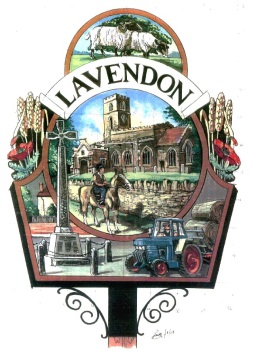 Minutes of the Monthly meeting of Lavendon Parish Council held at The Pavilion on Monday 11th March 2024Present: - Cllr Alex Mountcastle Cllr Steve Axtell Cllr Gary Manning Cllr Michelle RamsdenCllr Louise MacKenzie -ChairCllr Martino Ginepro Cllr Ann Kelcey  Ward Cllr Peter GearyPam Ayres - ClerkWelcome by the Chair – The Chair welcomed those present to the meeting.Meeting commenced at 19:35To accept apologies for Absence: -There were no apologies for absence.2.   Declarations of Interest in items on the agendaThere were no declarations of interest.To approve, and Chair to sign as a correct record, the Minutes of the meeting held on 12th February 2024 
Resolved: That the Minutes of the Meeting held on 12th February 2024 be approved and signed as a correct record. 4.	Public Questions      There were no members of the public present. 5.        To receive PCSO’s ReportPCSO Arlene Ormston was unable to attend the meeting but provided the following crime report for the period 09/02/24 – 08/03/24.  Crime Report Incidents from 09/02/2024 – 08/03/2024Other Incidents not crime related in LavendonOther Incidents in surrounding villages	6	Ward Councillors Report		Ward Cllr Peter Geary’s report included the following items: -6.1       MK Connect – Bus ServiceWard Cllr Geary reported that the MK Connect bus service is changing. The trial which was due to start on 10th March has been put back two weeks. During the six month trial period Milton Keynes will be split into three zones for MK Connect journeys: a rural zone, a zone for Newport Pagnell, and a zone for the rest of MKCC. For some travellers in rural areas this could mean having to split their journey into two parts.	6.2	New City PlanMKCC are looking to find sites for over 32,000 new homes and these will be built up to 2050. In Olney 11,000 new houses have been offered: Sherrington 6,000 and Lavendon 30. Details of the sites offered are to be published at the end of March. Consultation on the draft plan is due to take place in the summer. Ward Councillors will be arranging a meeting with all parishes in the Olney ward to discuss the MKCC plan.	6.3	Local Parish Elections - 2nd MayWard Cllr Geary reminded the meeting that nomination forms for the local parish elections must be submitted in person to MKCC by 4pm on Friday 5th April.  	7.	Finance  7.1	To receive the Clerk’s financial report for the period 1st – 29th February 2024Resolved: That the schedule of receipts and payments made during the period 1st -29th February 2024 as circulated, be approved. 7.1.2 	Barclays - additional signaturesCllr MacKenzie commented that she had finally been able to book an appointment with Barclays to complete the necessary ID checks.7.2	To appoint accounts scrutineer 	Resolved: That Cllr Axtell be appointed as accounts scrutineer 
	7.3	Purchases for approval	The following items were put forward for approval: -Old School - Replacement gutteringAs agreed at the previous meeting, the Clerk provided further details concerning the earlier quote for the repair of the guttering at the Old School. A discussion took place, and it was agreed that a second quote was needed for a price comparison. Resolved: Cllr Ginepro to obtain a second quote and forward the details to the Clerk.7.3.2	Bark mulchCllr Ginepro provide details of a quote for the purchase bark mulch in the sum of £100 + VAT for the new trees and existing shrub beds. A discussion took place, and it was agreed to accept the quote on the basis that it provided good value for the money.Resolved: To approve the purchase of bark mulch at a cost of £100 + VAT. Cllr Ginepro put forward a suggestion for a path to be laid by the play area at the park. Cllr Ginepro commented that following the recent heavy rain, the entrance to the Play Park leading up from the alleyway at the back of Joiners Way had become very muddy making it difficult for people to walk across the grass. It was estimated that the cost of creating a new path would be in the region of £200.  A discussion took place, and it was agreed that a path would be a good idea and that the estimated cost of the work was reasonable.Resolved: That approval be given for a path be laid by the play area at the park at an estimated cost of around £200. 8. 	To receive Clerk’s Report8.1	LPC 2024 Action Plan – updatesHarrold Road Benches – Quotes are currently being sought for the removal and installation of the old/new benches.Kissing Gates – No further update from MKCC
Playing field
The Basket Swing has recently been installed. 
Cemetery - Extension layout plan
Cemetery extension layout plan to be revised to include a water feature to be located in the Ashes area together with a bench and a couple of other benches along the main path. Neighbourhood Plan
Following the update from MKCC in February, Cllr MacKenzie & Cllr Axtell will be arranging a meeting with the Principal Planning Officer at MKCC to obtain further information and advice. Flood Defences (Flood Response Team)
The Clerk reported that she’d been in touch with Ravenstone Parish Council and had received some helpful advice regarding the setting up of a community flood defense team and drafting a flood defense plan.AP1: Clerk to provide Cllrs with details of the flood defense plan.  8.2		Moving to a.gov.uk domain
The Clerk reported that whilst it’s not a legal requirement yet, Parish & Town Councils are being encouraged to consider moving to a .gov.uk domain sooner rather than later. A discussion took place, and it was agreed that this should be included as part of a wider project looking at the Parish Council’s use of digital technology.	AP: Cllr Manning to review the Parish Council’s use of digital technology and put forward recommendations for improvement.  	War Memorial – Update             The application for new traffic calming measures was rejected, however, MKCC has agreed to repaint the existing lines around the memorial. The work is expected to be carried out sometime between April - June 2024. 8.4	Newport Pagnell Neighbourhood Plan.
The submitted Plan and its supporting documents are available to view at: Newport Pagnell       Neighbourhood Plan | Milton Keynes City Council (milton-keynes.gov.uk) Comments should be sent to: neighbourhoodplanning@milton-keynes.gov.uk by 5pm on Friday, 12 April 2024. 8.5      Defibrillator – updateArrangements have been made for a new heat exchange to be fitted.8.6	Allotment – Update
The remaining vacant plot has now been taken.9.  	Specific Agenda items9.1	Local Parish Elections – 2nd May	Covered under item 6.3 above.9.2	Preschool rentThe Clerk referred the meeting to an email received from the Preschool which was in response to an earlier request for information. A discussion took place and the conclusion reached was that the earlier decision taken to charge a fixed monthly fee for rent irrespective of the hours of use, should remain.  Resolved: That the earlier decision taken to charge a fixed monthly fee for rent irrespective of the hours of use, should remain. The Clerk to notify Directors of the Preschool of the Parish Council’s decision. 9.3	Old School – Refurbishment of toiletsThe Clerk referred the meeting to an email received from Little Birches Nursery setting out the details of a proposal for the refurbishment of the toilets at the Old School.  A discussion took place, and it was agreed to accept the proposal.  Resolved: That the proposal put forward by Little Birches Nursery for the refurbishment of the toilets at the Old School be accepted. The Clerk to notify the Nursery of the Parish Council’s decision. 9.4	S106 fundingThe Clerk referred Cllrs to the S106 Financial Funding Report which had been circulated ahead of the meeting. The details of the report were duly considered and acknowledged. Cllr Ginepro commented that it is the intention to use S106 contributions to improve the quality of Dodd’s Hill play area, by installing additional playing equipment. Draft plans are currently being drawn up and should be available shortly. 9.5	Dog foulingCllr Kelcey commented that there has been an increase in dog fouling incidents in the village, both on pavements and grass verges, which is of real concern as it poses a health hazard. Cllr MacKenzie commented that the problem appears to be particularly bad around the new estate. A discussion took place, and various options for tackling the problem were explored including installing signs/ additional dog waste bins, use of bright coloured spray paint, placing ‘dog poo’ bags at various problem locations.AP2: Clerk to contact MKCC to establish how the fine process works and to investigate other options for tackling the problem.10.	Planning Applications - New10.1	Application no: 24/00280/HOU - Erection of a two-storey gable roof side extension and a single storey front extension with porch at: 11 Jacks Close, Lavendon. No objections	Previous applications - Updates10.2 	Application no: 24/00094/DISCON - Approval of details required by conditions 4 (LMP), 10 (Estate Streets) and 12 (LMP) of permission ref. 21/01196/REM – At: Land East of Castle Road And North of The Glebe. Refused	The reason(s) for refusal:(1) Condition 4 - Landscape Management Plan (LMP) - Insufficient information has been submitted in order to adequately provide a suitable landscape management plan.(2) Condition 10 - Estate Streets - Insufficient information has been submitted in relation    to the management of estate streets that are not to be adopted by the Local Highway Authority.(3) Condition 12 - Landscape Management Plan (LMP) - Insufficient information has been submitted in order to adequately provide a suitable landscape management plan.11.	Parish related matters11.1	Defibrillator TrainingCllr Kelcey was pleased to report that the training was received well, having been attended by 28 people.Cllr Axtell suggested, and it was agreed by all, that with the continued growth in population of the village, it would be a good idea to hold a training event every few years.12.	Date of next meeting 	The date of the next meeting was confirmed as Monday 8th April at 19:30 to be held at the Pavilion.The meeting closed at 21:37Minutes agreed …………………………………………………………  Date ……………………………………………………………NoneNoneNoneAny Other BusinessPCSO C9590 Connor Braddish and PCSO C9858 Duncan Peerless have joined Newport Pagnell / Rural Team – currently being mentored by PCSO C1018 Arlene Ormston and PCSO C9038 Terry Rhodes for 10 weeks until they are pass their probation and are placed on independent patrol.